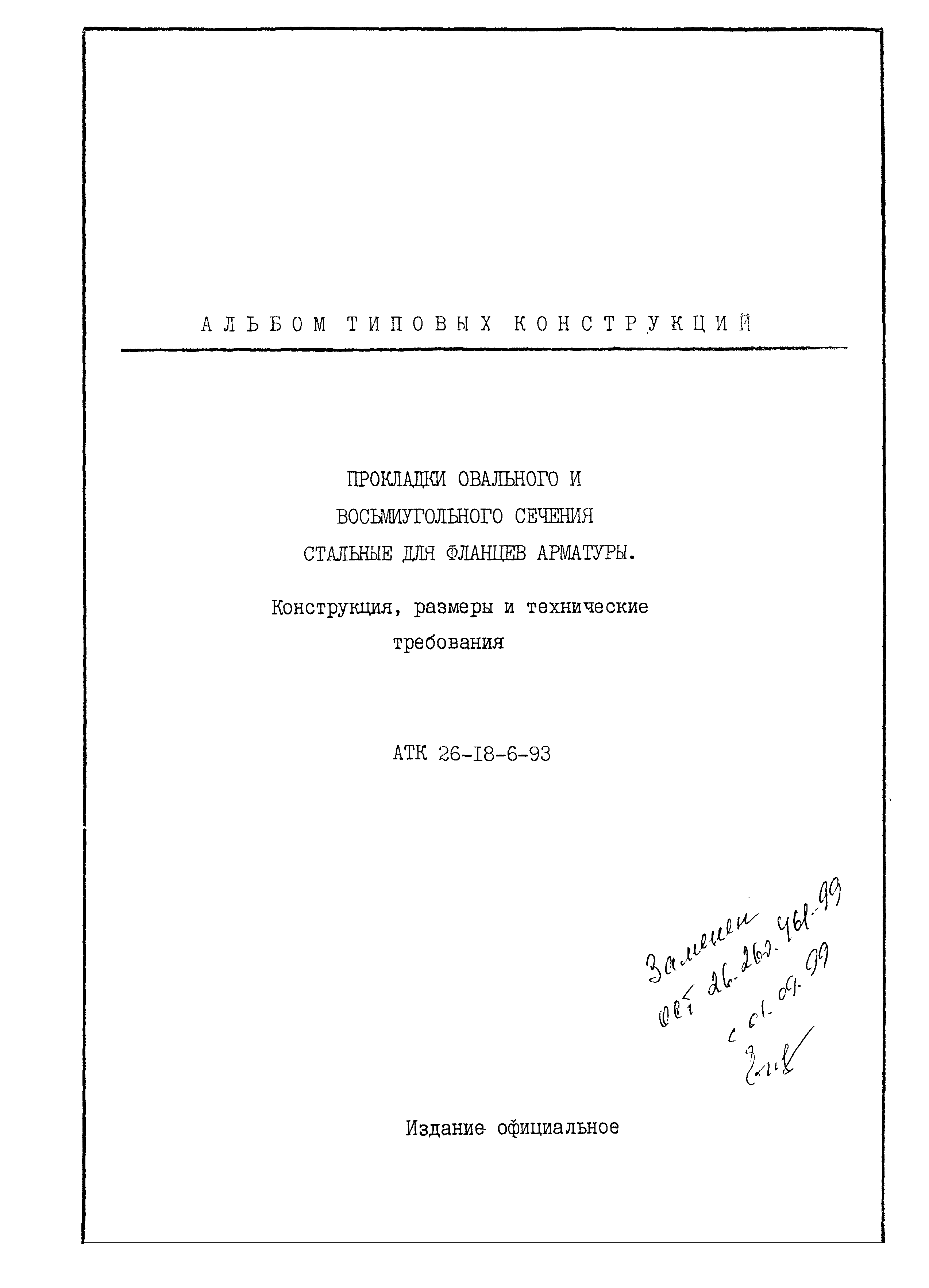 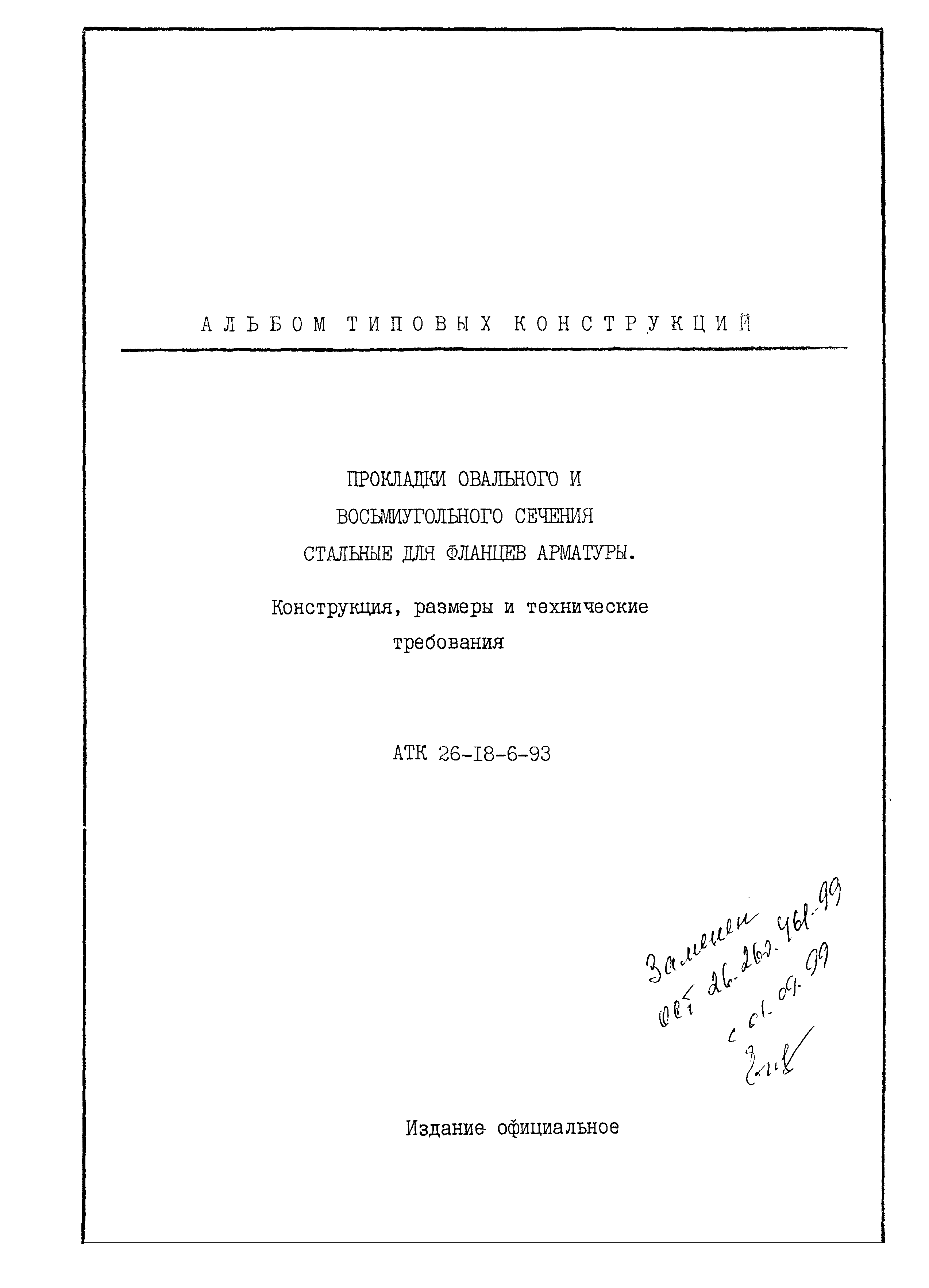 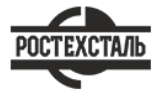 АТК 26-18-6-93Прокладки овального и восьмиугольного сечения стальные для фланцев арматурыСтатус: замененЗаменен на: ОСТ 26.260.461.99Подготовлен предприятием ООО «Ростехсталь» - федеральным поставщиком металлопрокатаСайт www.rostechstal.ru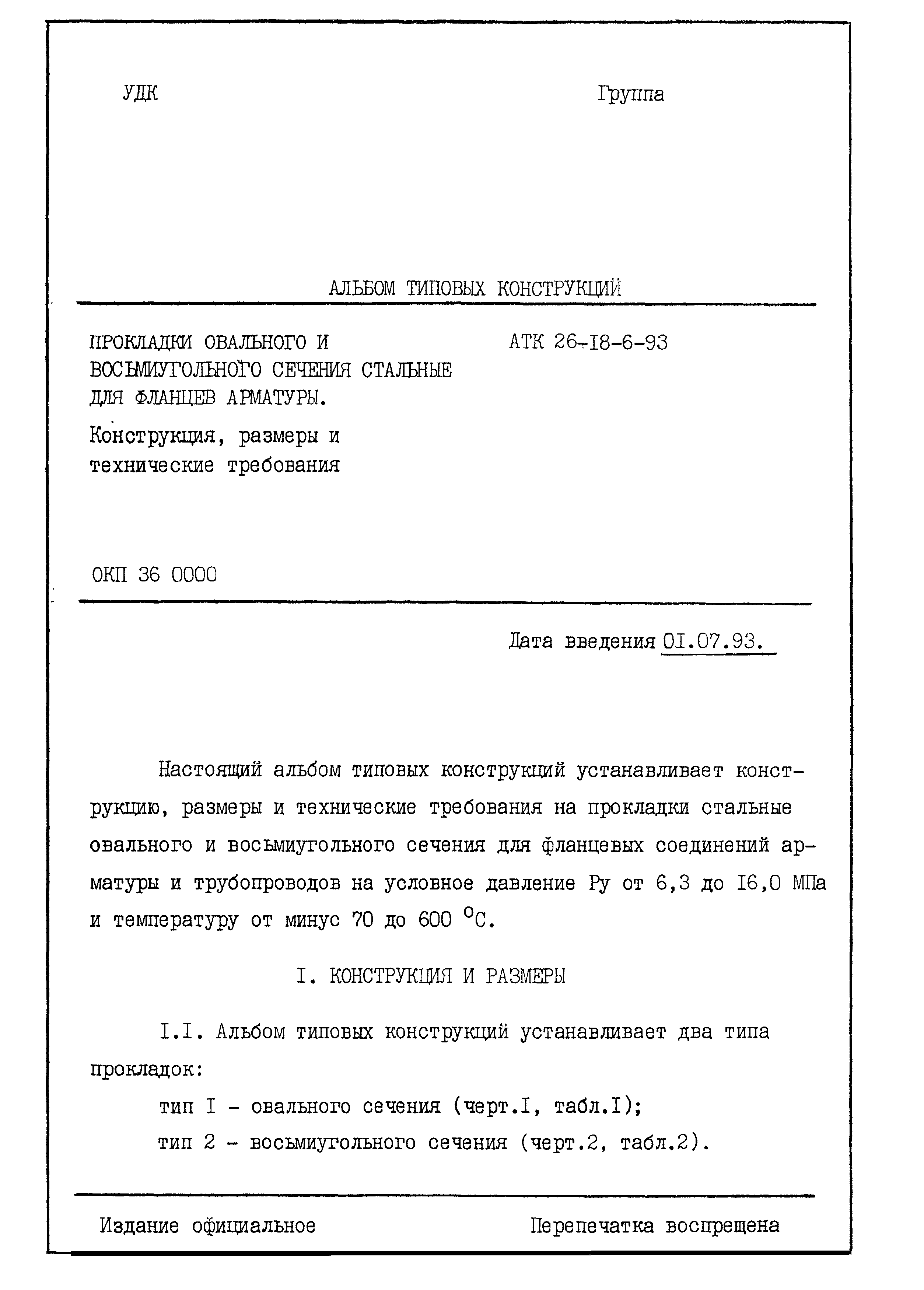 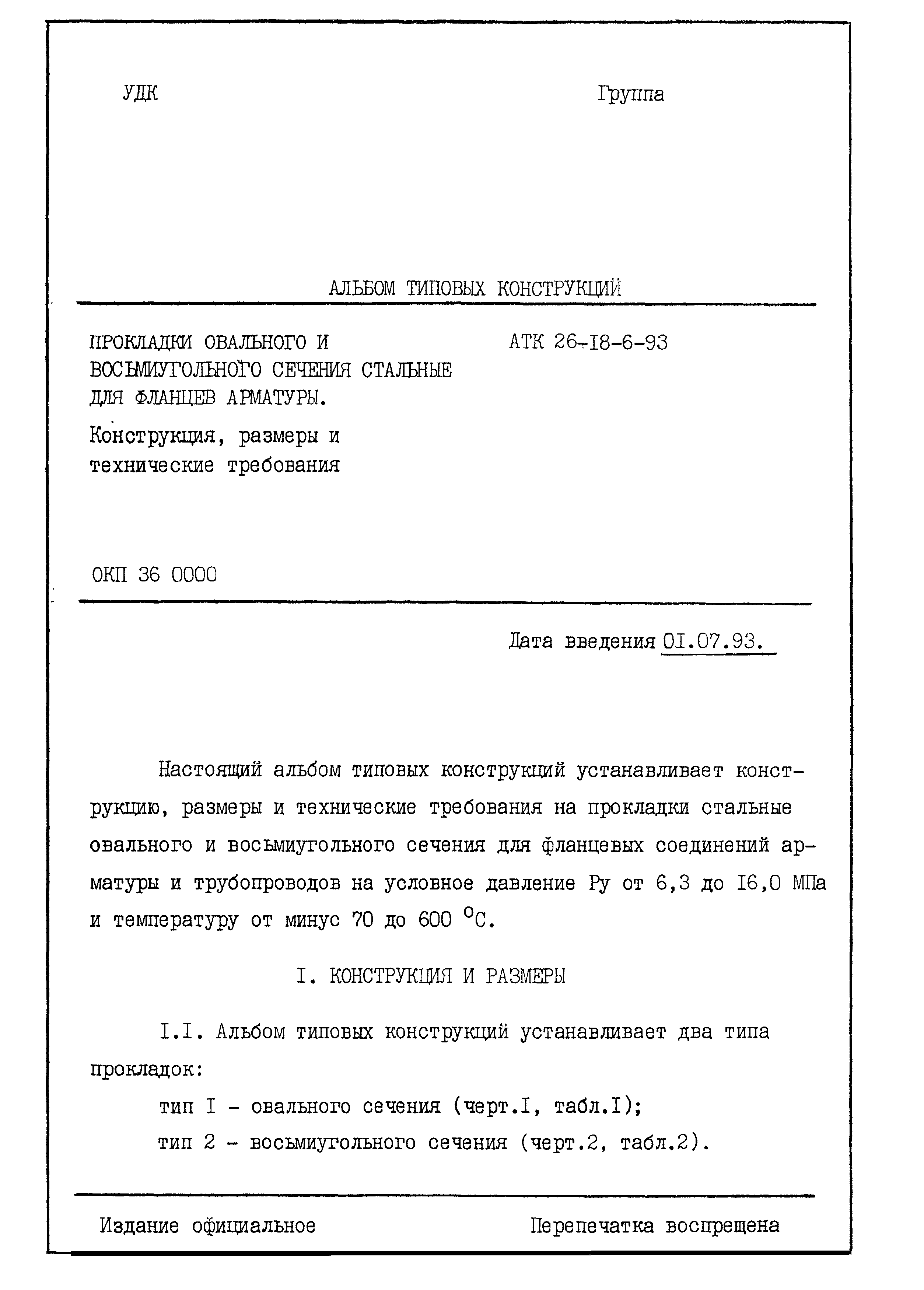 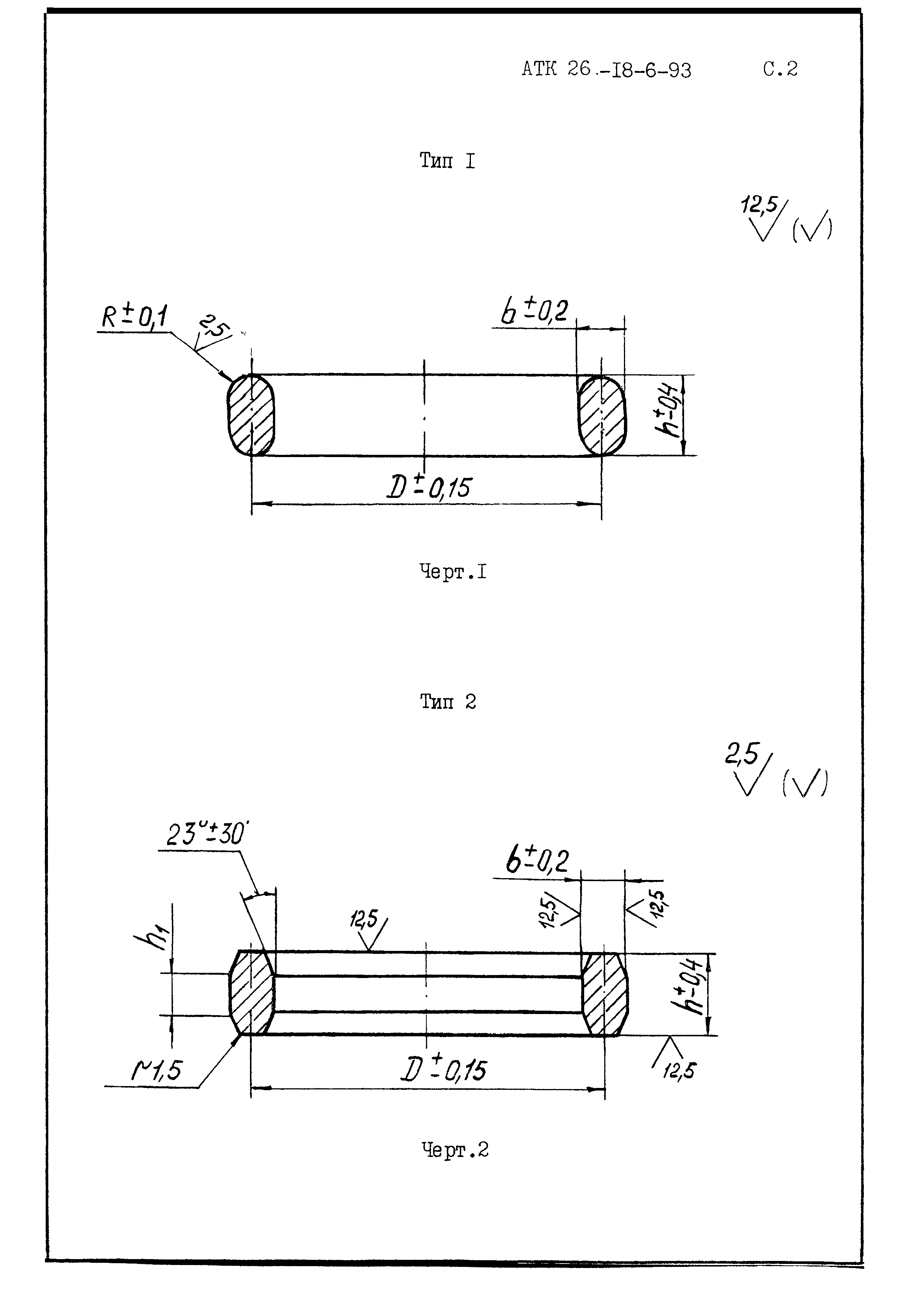 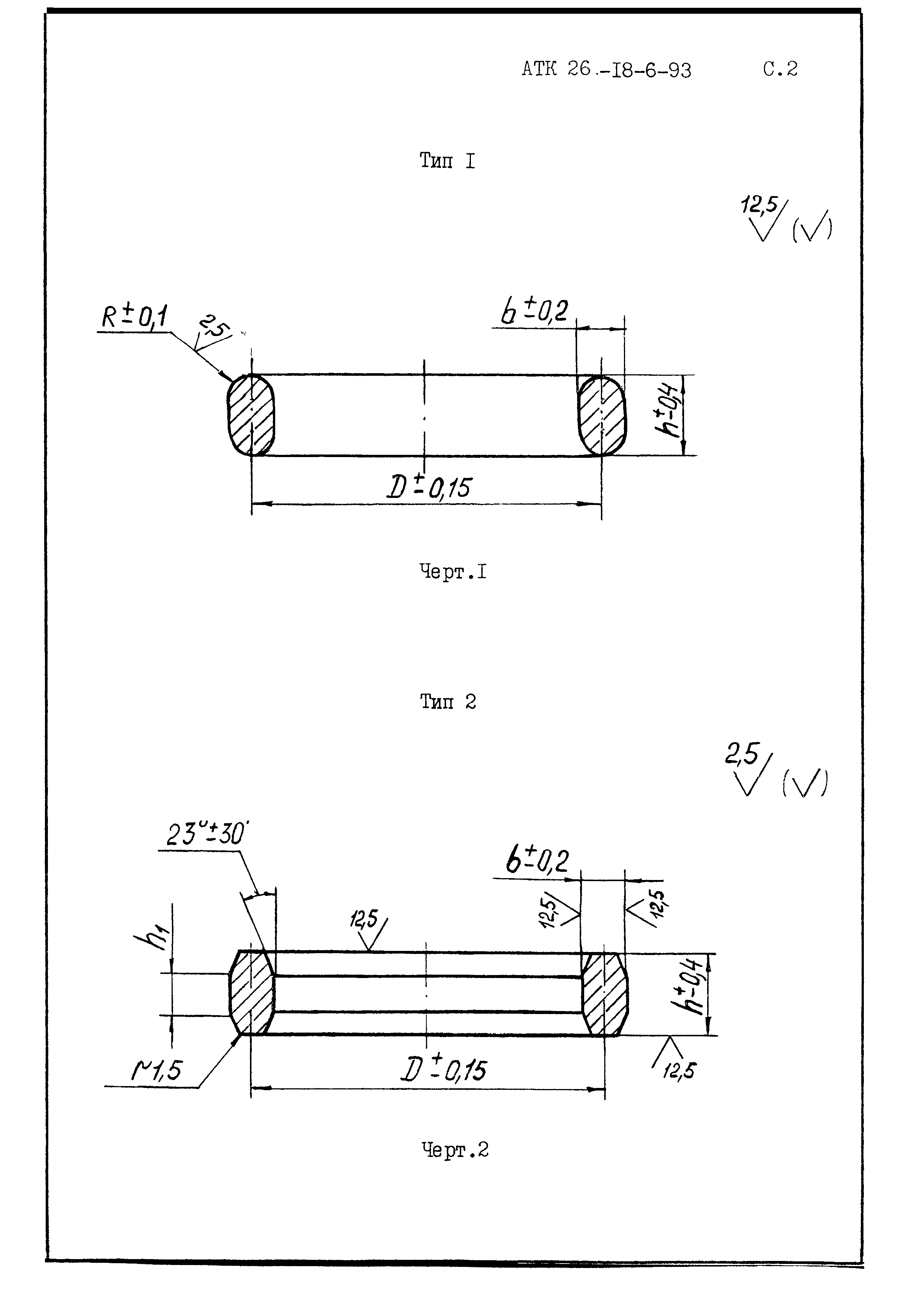 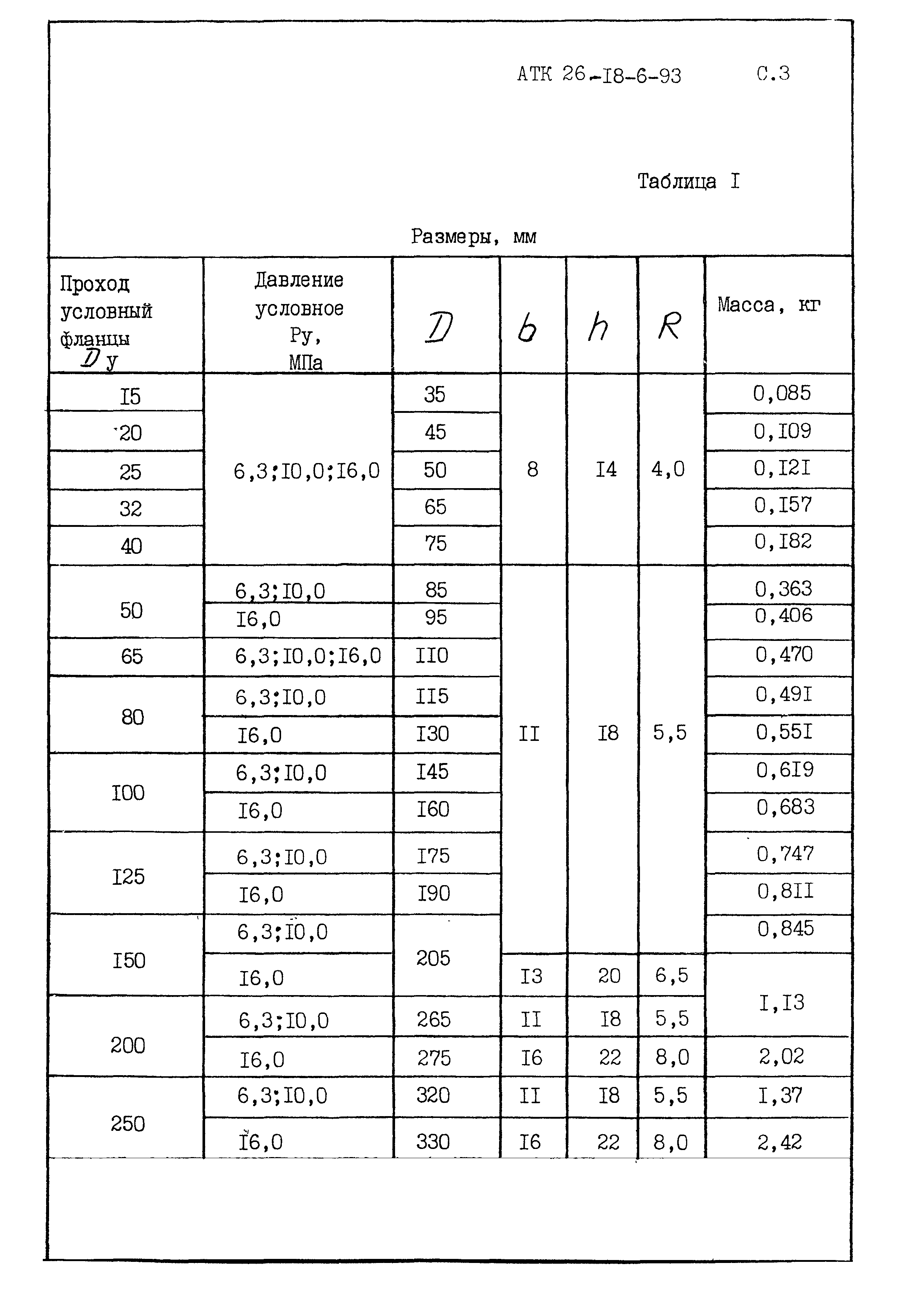 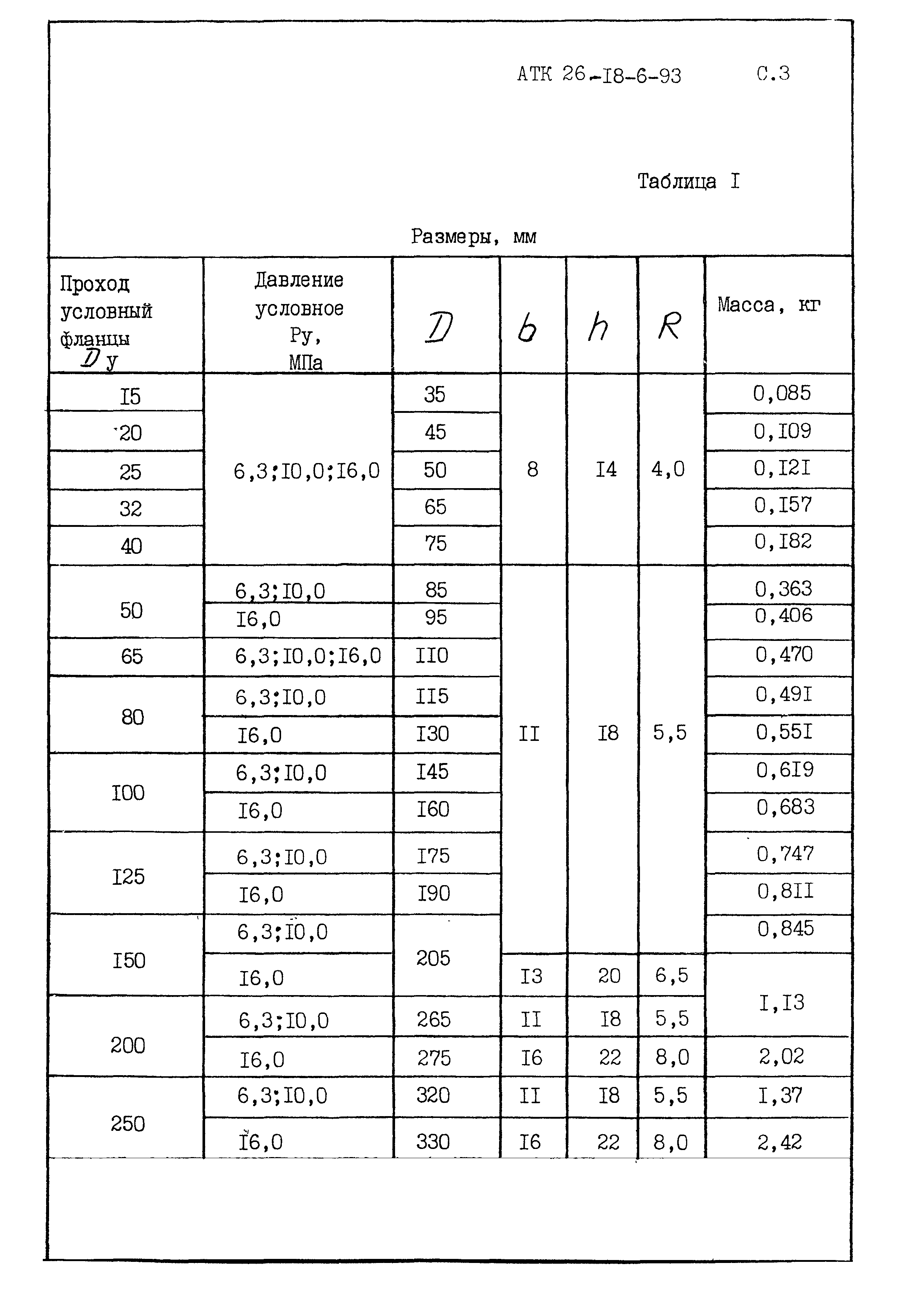 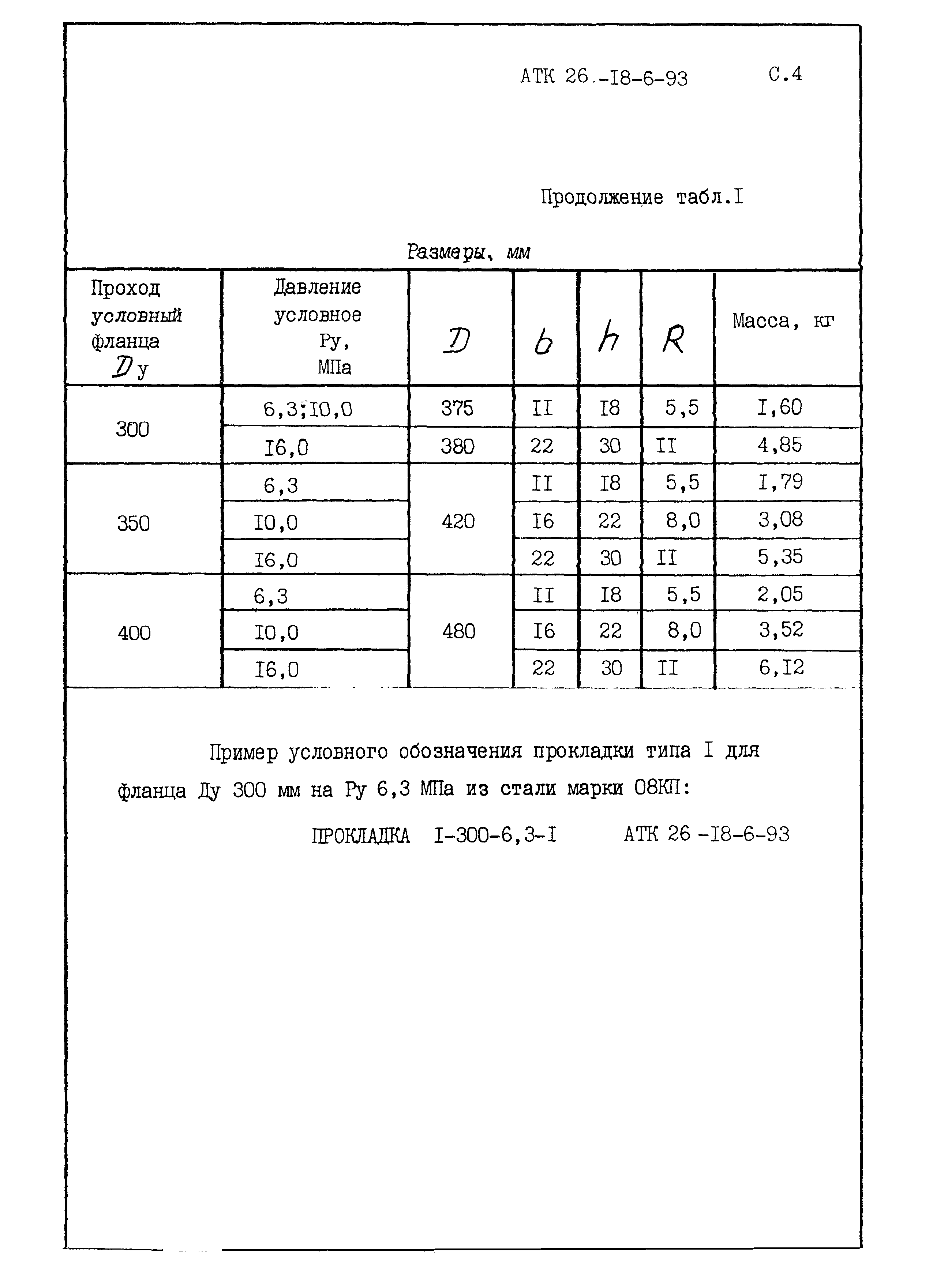 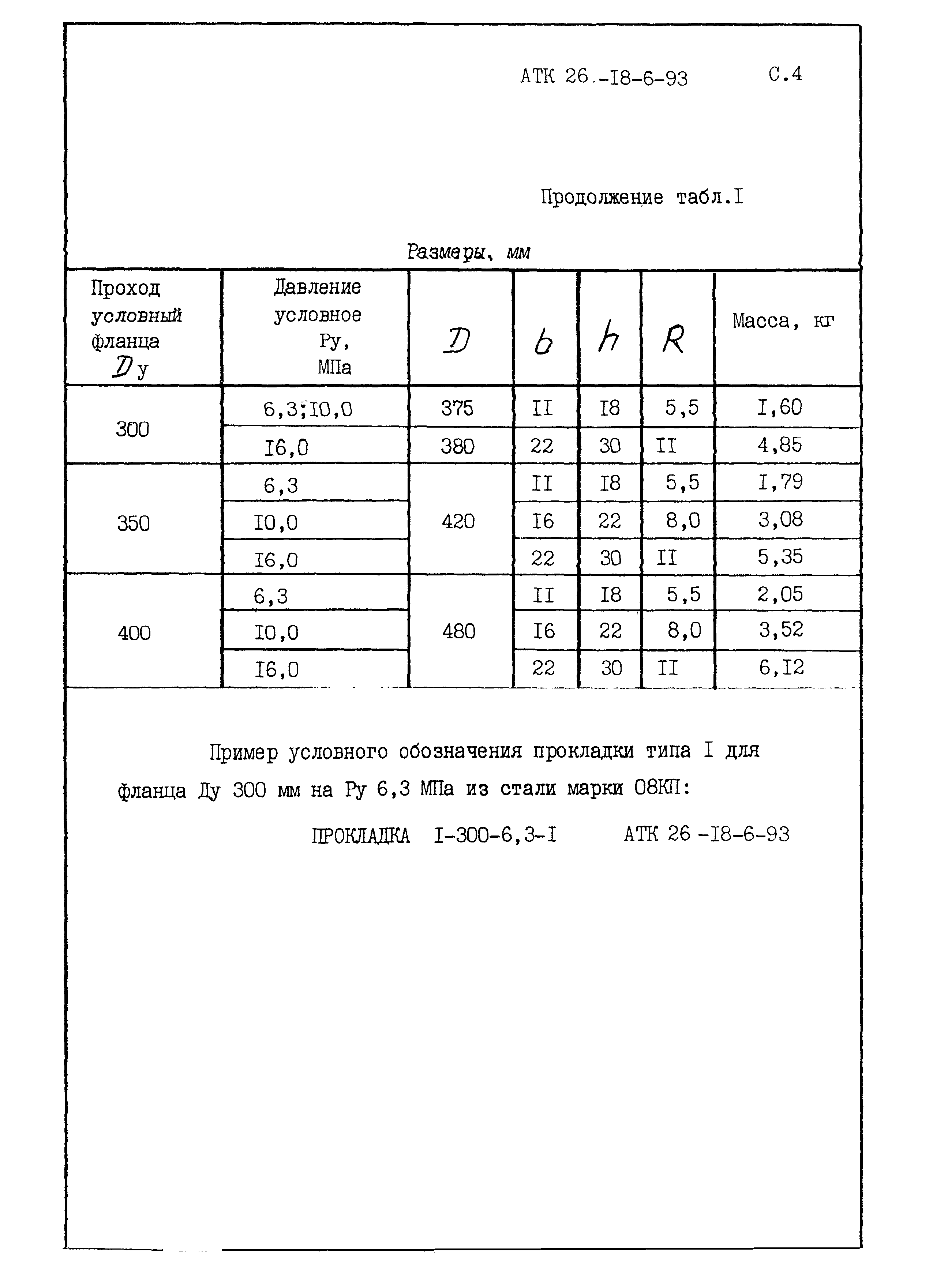 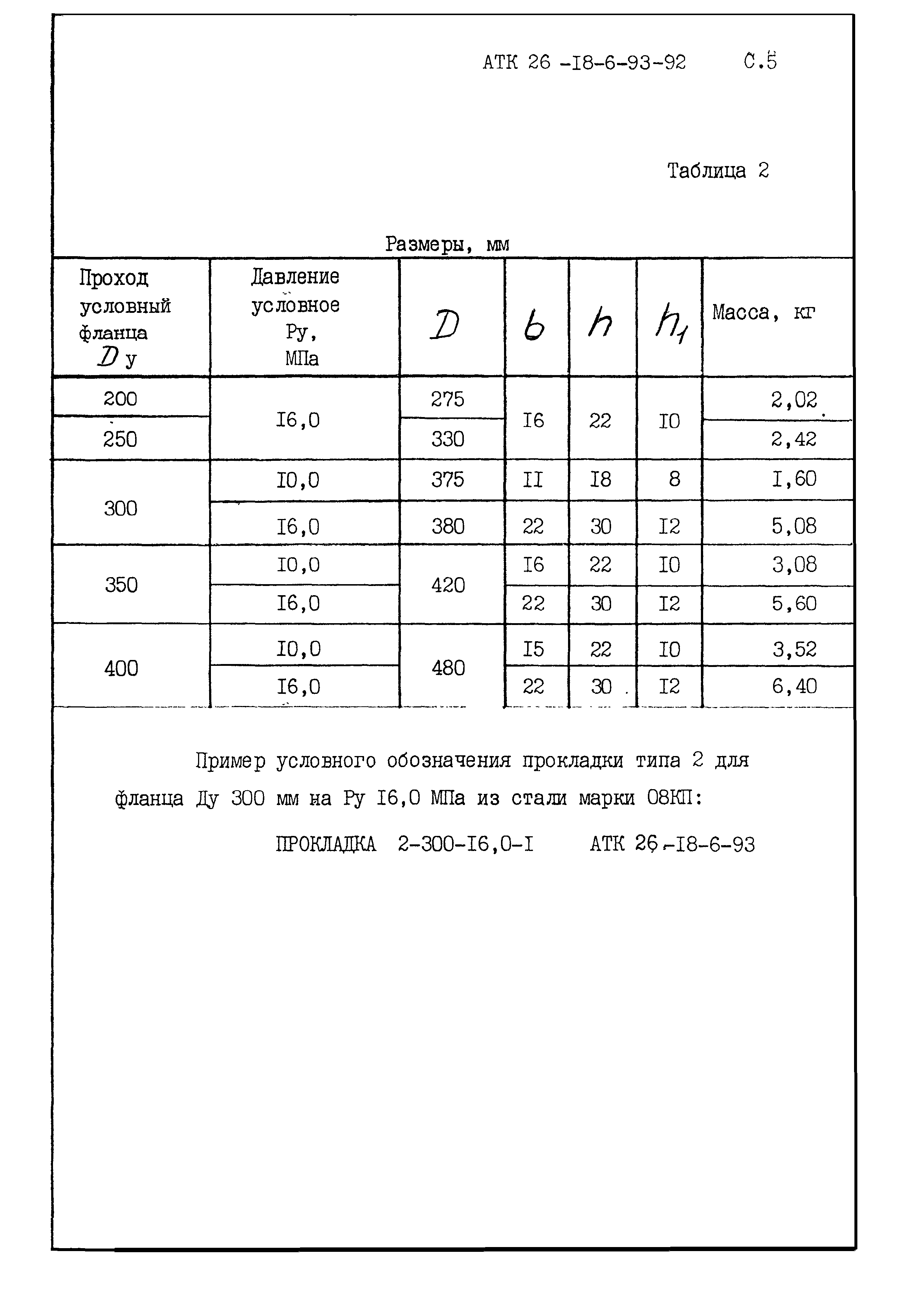 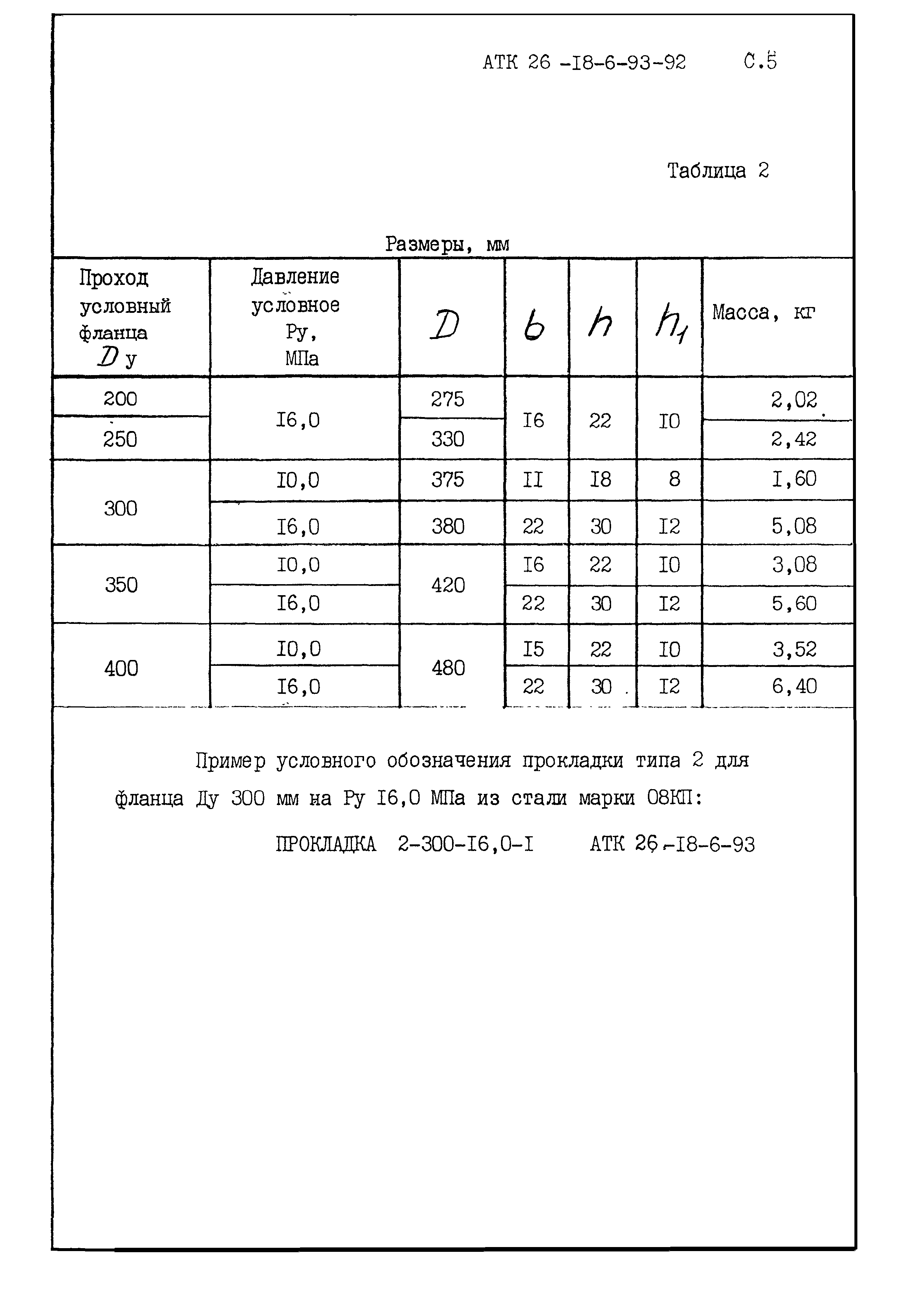 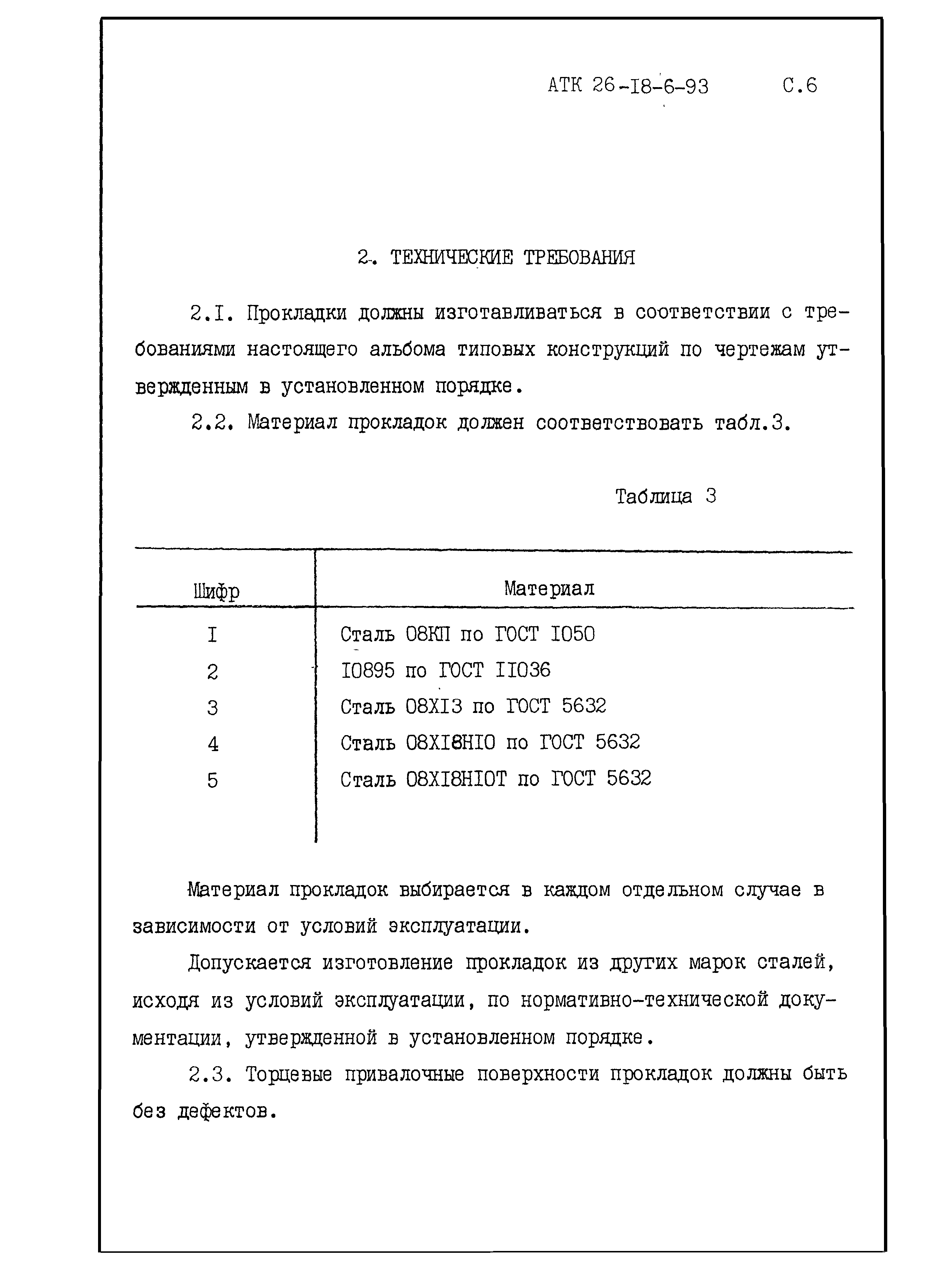 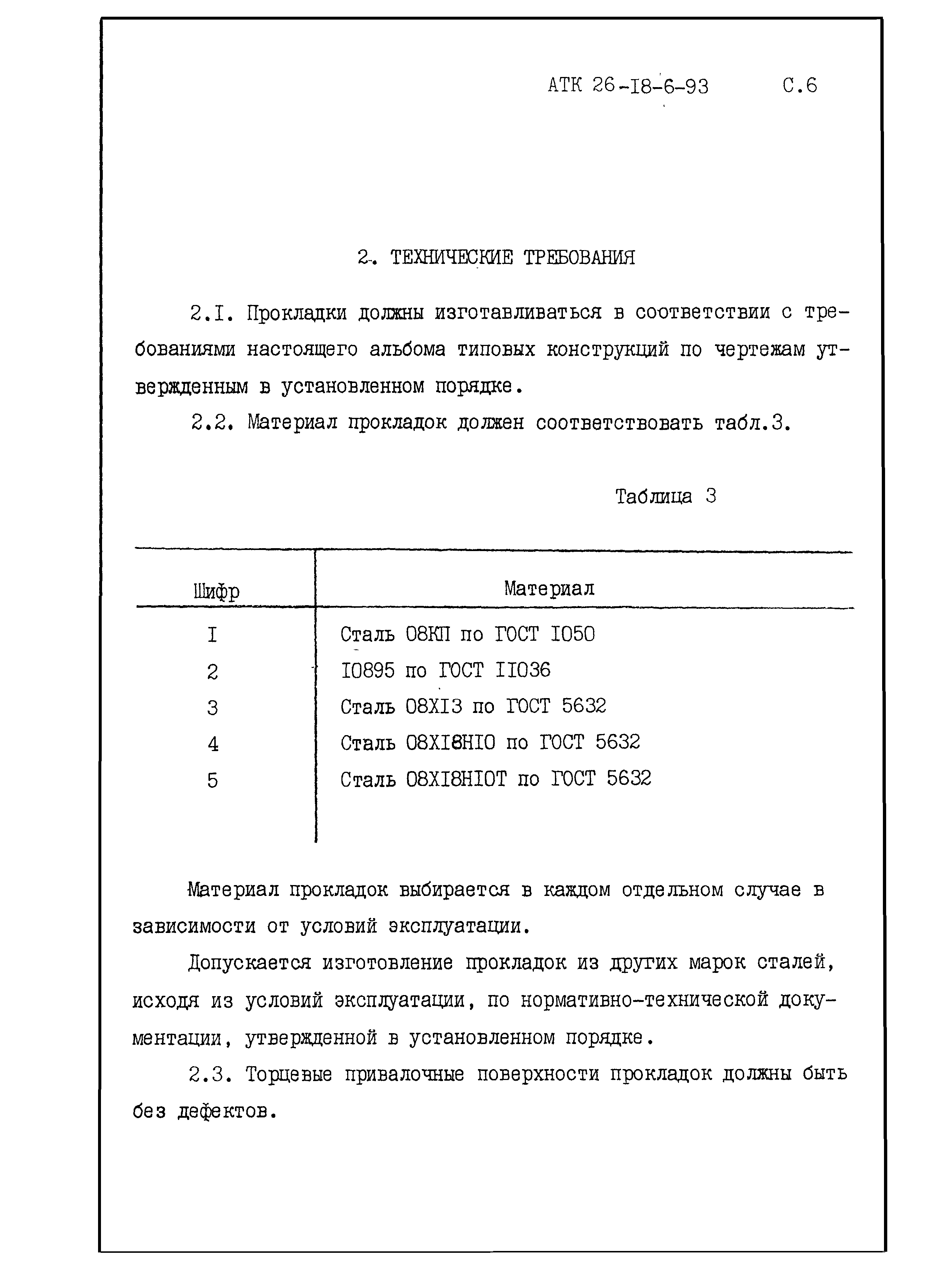 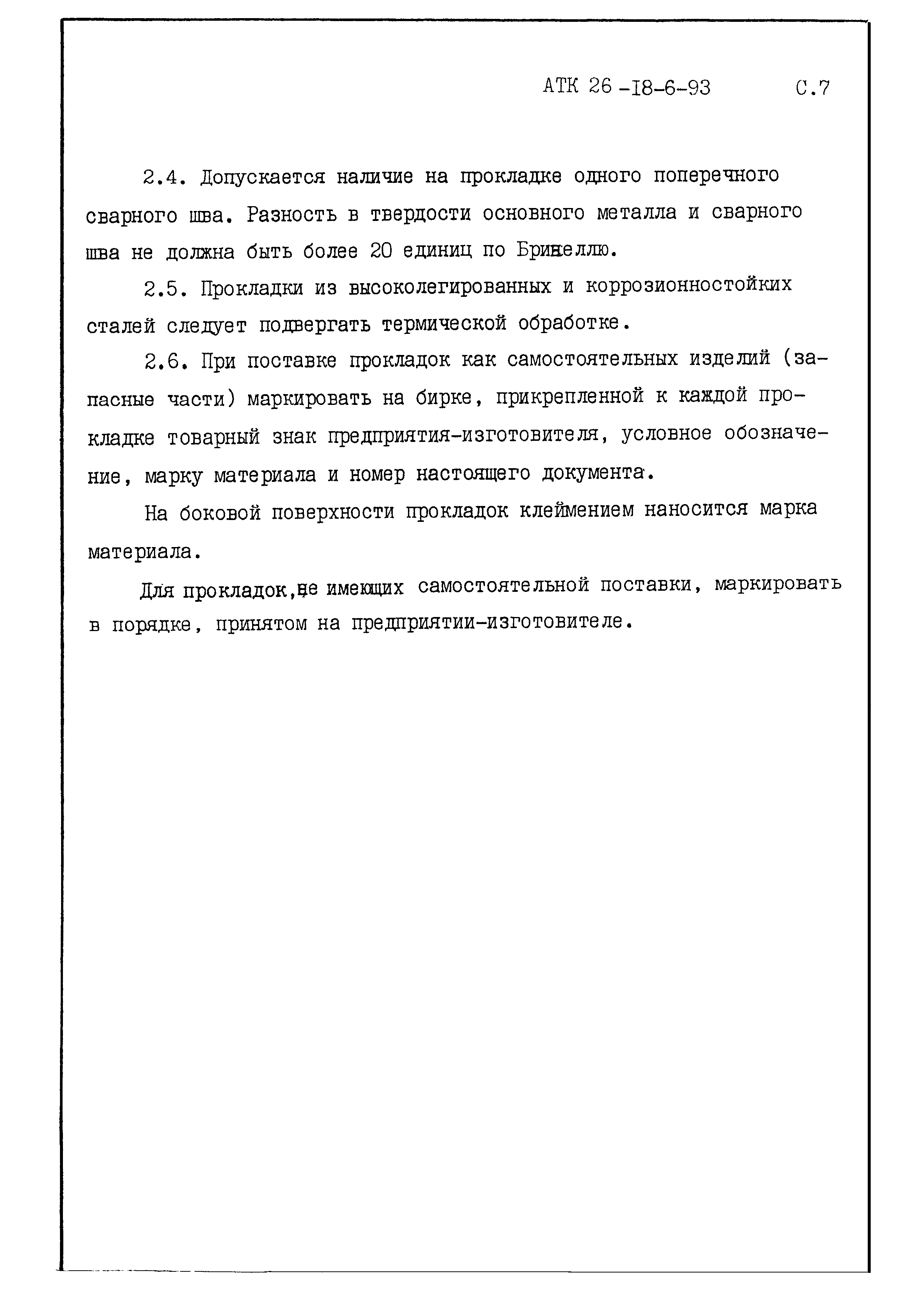 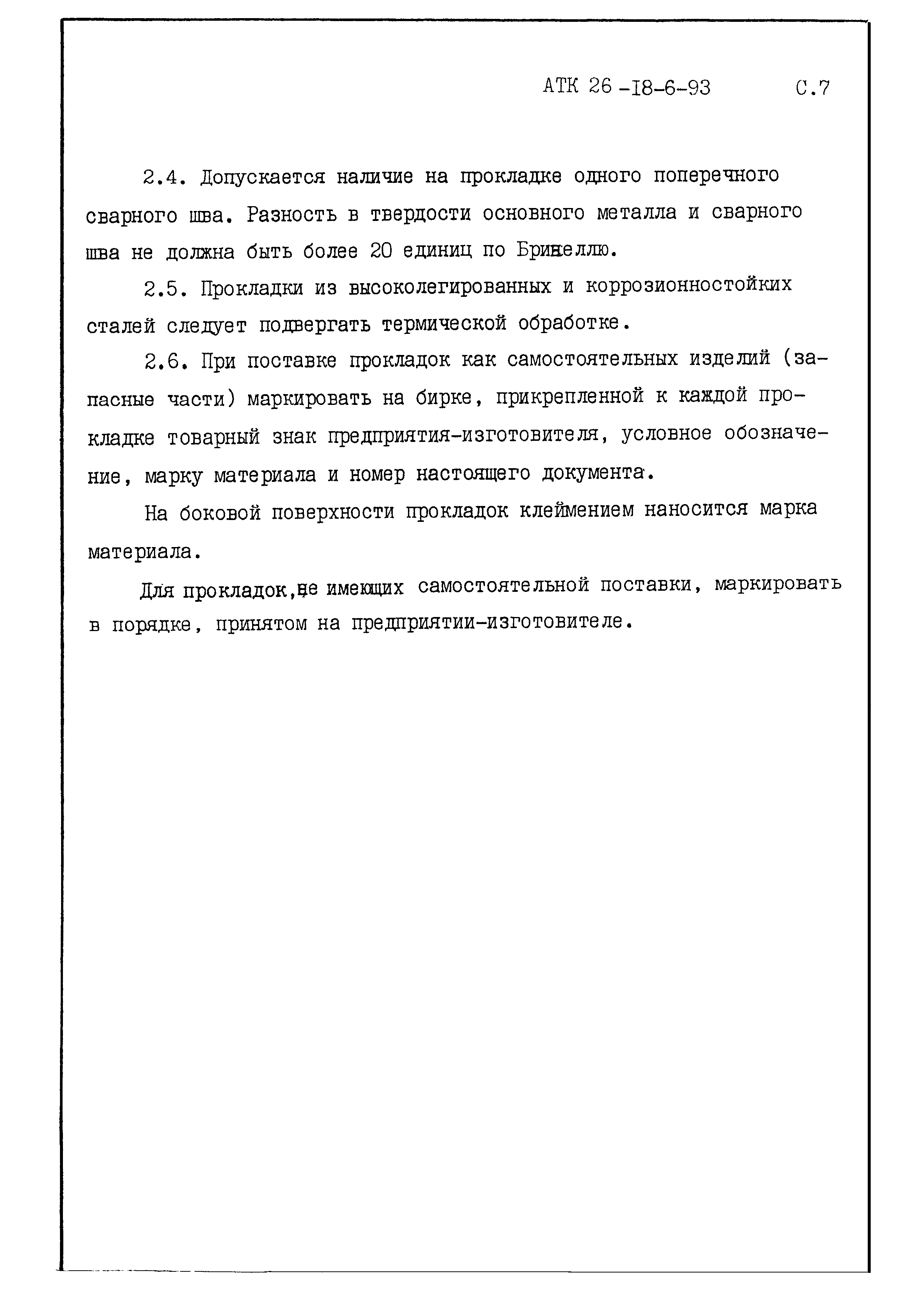 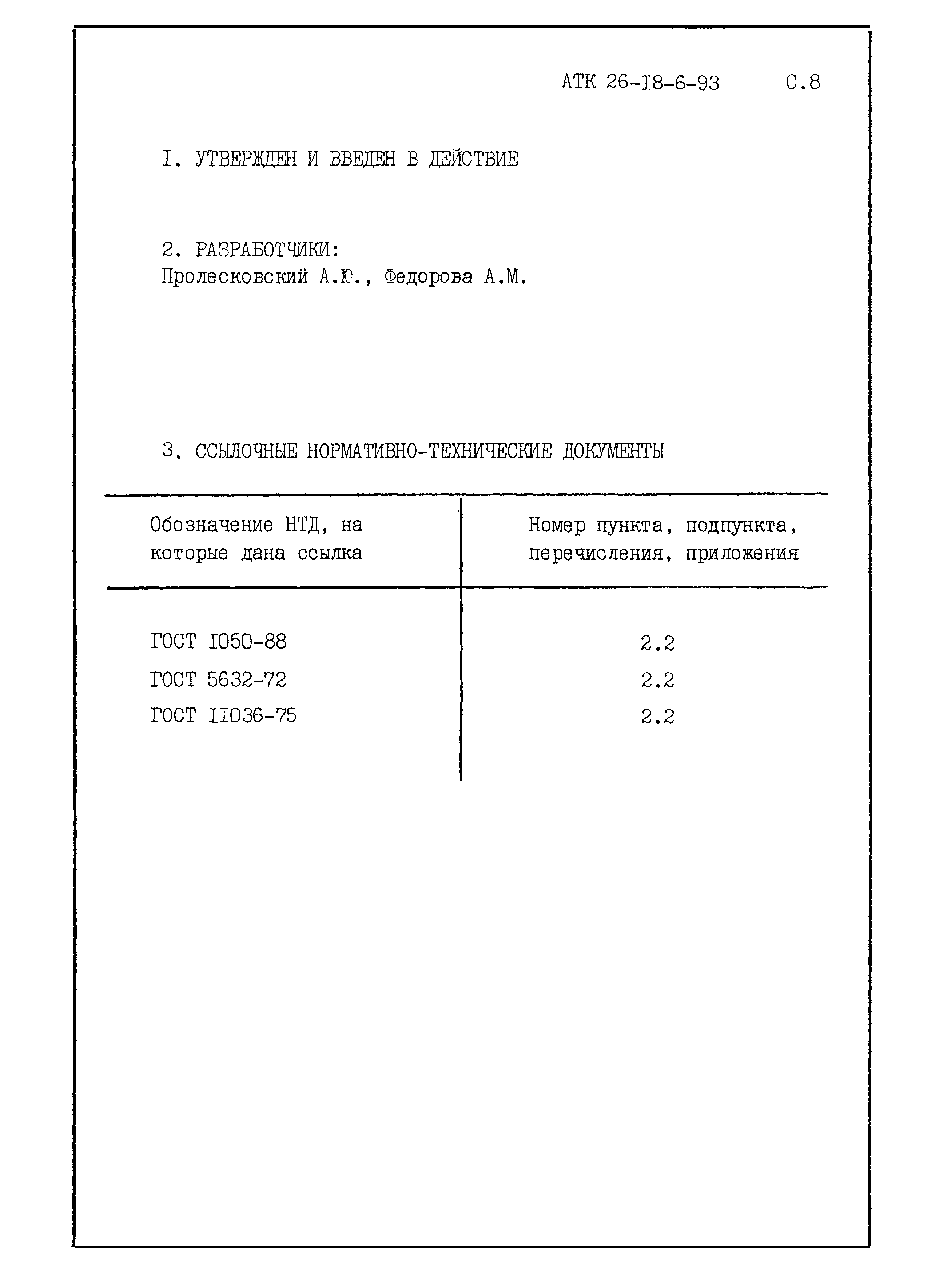 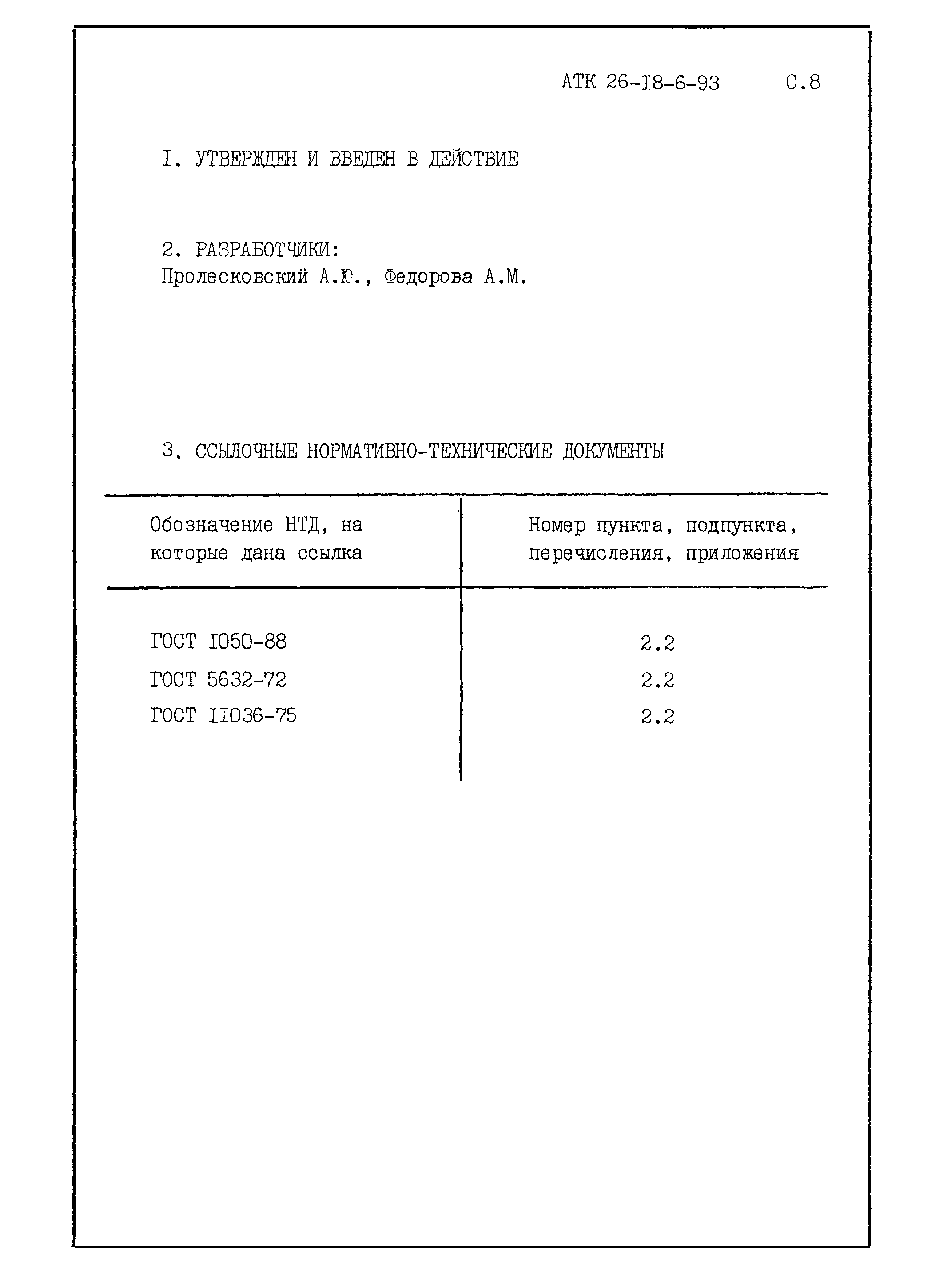 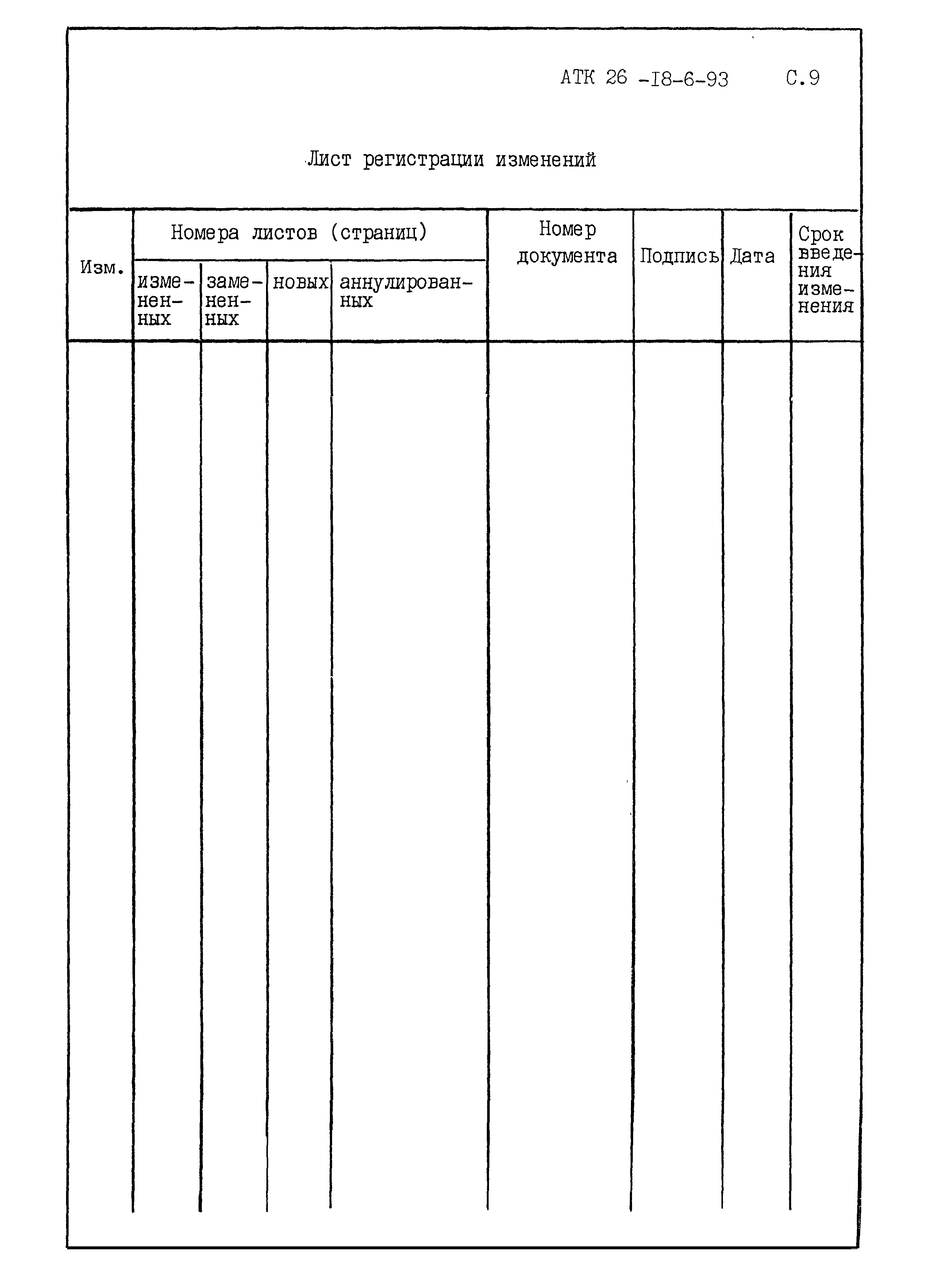 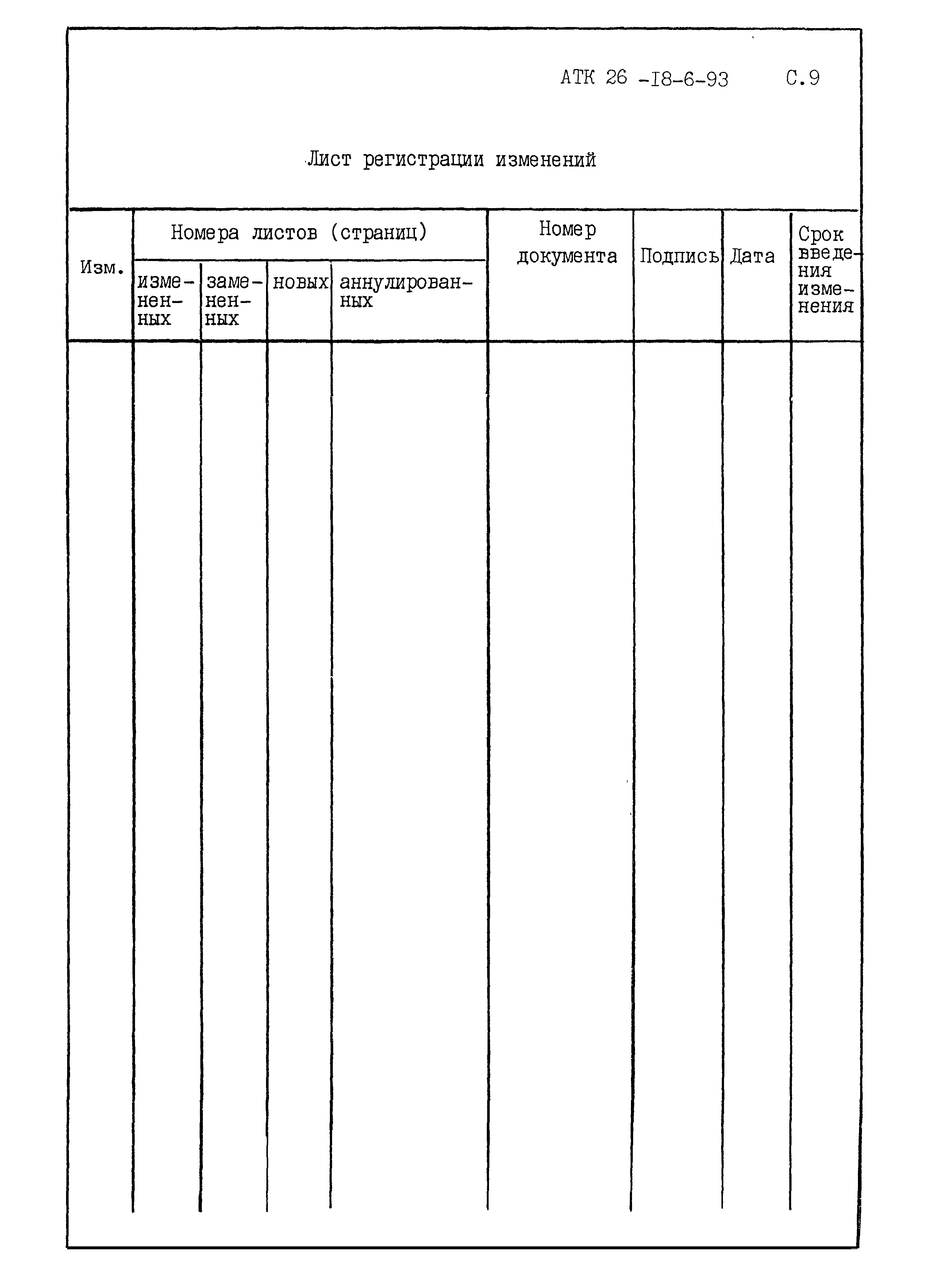 